ModeradoresJoão Morgado Sessão 3, (6); (8);Chrys Chrystello Sessão 6; 8; 15;Pedro Paulo Câmara 9; 10Luciano Pereira Sessão 11; (15)Carolina Cordeiro Sessão 13;Alexandre Banhos Sessão 19;Raul Gaião Sessão 20;José Soares Sessão 21; (22)Helena Chrystello Sessão 22;Rolf Kemmler Sessão 23;10 Regiões e Países representados: 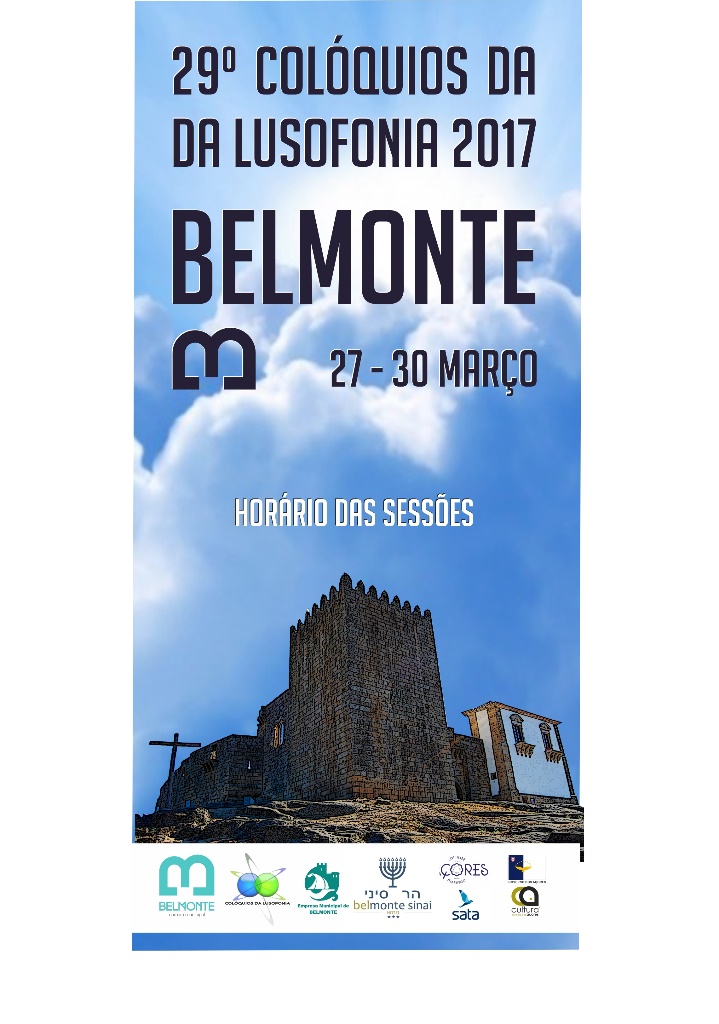 patrocínio 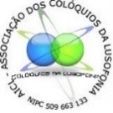 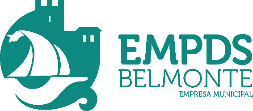 © AICL 2018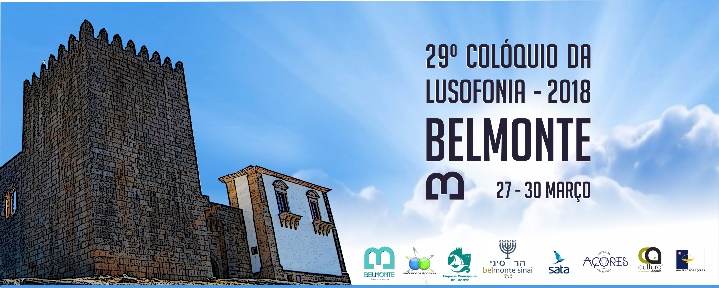 HORÁRIO29º colóquio da lusofonia27-30 março 2018 BelmonteENTRADA LIVRE E GRATUITA PARA O PÚBLICOTodas as sessões 20 minutos por orador_________________________________Sessão de abertura  Salão Nobre (Sala de Atos)  Câmara Municipal e  Museu JudaicoRestantes Sessões   AUDITÓRIO MUNICIPAL DE BELMONTERua Pedro Álvares Cabral 1, 6250-085GPS 40º 20' 38” N 7º 21' 38” WGPS: 40.358451, -7.351390_________________________________27 mar 3ª fª Salão Nobre Câmara Municipal28 mar 4ª fª 28 mar 4ª fª Centro Cultural29 mar 5ª fª Centro Cultural 29 mar 5ª fª Centro Cultural30 mar 6ª fª Centro Cultural30 mar 6ª fª Centro CulturalAÇORES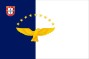 ALEMANHA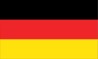 AUSTRÁLIA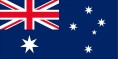 BRASIL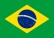 CANADÁ 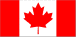 EUA 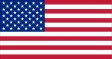 GALIZA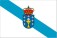 JAPÃO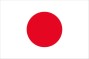 PORTUGAL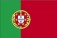 TIMOR-LESTE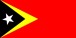 12.30Secretariado acreditação no Hotel15.00Sessão 1 Vídeos promocionais Belmonte  - Açores  - AICL - Hino da Lusofonia15.30Sessão 2 Discursos oficiais Presidente Câmara (António Pinto Dias Rocha), EMPDS (Joaquim Feliciano da Costa), AICL (Chrys Chrystello), convidados 16.0016.0016.20Sessão 3 literária - artesModera João MorgadoOrador 1 Chrys Chrystello ou 19 J Bárbara Branco Poesia e imagens de Timor de Chrys Chrystello 1973-75 Orador 2 TEMA 2.2. aguarelas de Lotus Jade Tchum Falcão (Nhu Lien Tchum 鍾玉蓮), Memórias de Bobonaro (Timor)16.45Sessão 4 roteiro cultural 1: Museu Judaico e degustação de produtos locais Kosher20.30Jantar Hotel Sinai Belmonte 09.15Sessão 5 roteiro cultural 2: Museu dos Descobrimentos e visita a CARIA (Casa da Roda) 13.00Almoço Hotel Sinai Belmonte15.0015,1515.30Sessão 6 vídeo-homenagem Autora Homenageada 2018Modera Chrys Chrystello ou João MorgadoSessão 7 Orador 3 ANA PAULA ANDRADE, apresenta CD autores açorianos.                                Recital 1 Ana Paula Andrade (piano), Carolina Constância (violino) Henrique Constância (violoncelo)16.00Sessão 8 Convidados Honra Modera Chrys Chrystello ou João Morgado16.00Orador 4 ADRIANO MOREIRA, ACL, TEMA 2.1. A Lusofonia e o mundo de ruturas16.20Orador 5 MARIA JOÃO CANTINHO, Escritora Convidada CMB TEMA 2.1. As relações entre Portugal, Brasil e África, vistas pela editora Revista CalibanOrador 6 TEMA 2.9 Deana Barroqueiro, Escritora Convidada CMB, “1640“16.40Debate17.0017.00Sessão 9 literária. Modera Pedro Paulo CâmaraOrador 1 CHRYS CHRYSTELLO Orador 7 J. P. CONSTÂNCIA, TEMA 3.1. BGA (Bibliografia geral da Açorianidade) ed. Letras Lavadas17.50Sessão de autógrafos19.30Jantar Hotel Sinai Belmonte20.30Assembleia-Geral sócios AICL 09.15Sessão 10 Modera Pedro Paulo Câmara09.15Orador 8 Mª do SOCORRO PESSOA, UA, TEMA 2.2. Exercer Lusofonia entre Nativos e não-nativos em Língua Portuguesa09.35Orador 9 RONALDO PINHEIRO ROCHA, ALB, TEMA 1.1. Portugal venturoso09.55Orador 10 JOSÉ CARLOS GENTILI, ALB: Academia de Letras Brasília, TEMA 1.1. O criptojudeu Pedro Álvares Cabral nasceu em Belmonte?10.15Orador 11 ALEXANDRE LUÍS UBI, Tema 2.9. A Integração do Brasil no Império: o período manuelino        10.35Orador 12 MÁRIO MELEIRO, IP Guarda, TEMA 1.1. Pedro Álvares Cabral na Literatura Portuguesa10.55Debate  11.15Sessão 11 Academias Modera Luciano Pereira11.15Orador 13 EVANILDO BECHARA, ABL, TEMA 2.3. Antônio de Morais Silva – o 1º moderno lexicógrafo da língua portuguesa11.35Orador 14 J MALACA CASTELEIRO, ACL11.55Orador 15 JOSÉ RAMOS-HORTA, Timor-Leste12.15Debate 12.30Sessão 12 recital 2 A P Andrade (piano), Carolina (violino), Henrique Constância (violoncelo)13.00Almoço Hotel Sinai Belmonte15.00Sessão 13 Modera Carolina Cordeiro15.00Orador 2 CHRYS CHRYSTELLO, AICL, AGLP, MEEA, NAATI, TEMA 2.1. Da ALFE 1996-1998 aos Colóquios da Lusofonia 15,20Orador 14 J MALACA CASTELEIRO, ACL Orador 16 Mª FRANCISCA XAVIER, CLUNL-FCSHOrador 17 Mª de LOURDES CRISPIM, CLUNL-FCSH TEMA 2.2. Documentação antiga para o núcleo do museu da lusofonia15.40Debate 16.00Sessão 14 recital 3 Ana Paula Andrade (piano), Carolina (violino), Henrique Constância (violoncelo), Academia de Música de Belmonte 16.3016.3016.50Sessão 15 literária Modera Chrys Chrystello ou Luciano PereiraOrador 15 RAMOS-HORTA, Orador 18 SUSANA TELES MARGARIDO TEMA 2.1. “O mundo perdido de Timor-Leste” de Pat Rich e José Ramos-Horta, ed. LIDEL,  Orador 19 Dr JOSÉ BÁRBARA BRANCO, TEMA 2.1. “Fernando Sylvan, uma biografia” ed. Crocodilo Azul17.10Autógrafos 17.30Sessão 16 Recital Música timorense PIKI PEREIRA (voz), Mintó Deus (guitarra)18.00Sessão 17 Recital ALFREDO AZINHEIRA e Banda "AR D'GRAÇA"20.00Jantar Hotel Sinai Belmonte21.30-22.00Sessão 18 homenagem a Norberto Ávila: TEMA 2.7. Excerto da peça teatral “Os deserdados da Pátria” pelo Teatro das Beiras.09.15Sessão 19 Galiza Modera Alexandre Banhos   09.15Orador 20 JOSÉ PAZ, AGLP TEMA 2.7. Galiza, pátria espiritual de José Afonso09.35Orador 21 LUCIANO PEREIRA, ESE IP Setúbal, TEMA 2.2. As mouras encantadas no imaginário Galaico-português09.55DEBATE 10.20Sessão 20 Modera Raul Gaião10.20Orador 22 CAROLINA CORDEIRO, UAç TEMA 3.2. Um Deus à Beira da Loucura, de Daniel de Sá e a ilha aprisionante10.40Orador 23 ROLF KEMMLER ACL E UTAD, TEMA 3.4. Lyman Horace Weeks: Among the Azores (1882)11.00Debate 11.30Sessão 21 Modera José Soares11.30Orador 24 ALEXANDRE BANHOS, FUNDAÇÃO MEENDINHO, TEMA 2.9. A última obra do Historiador José Mattoso: D. Afonso Henriques11.50Orador 25 RAUL GAIÃO, TEMA 2.2. O falar raiano da Serra das Mesas12.10Orador 26 João Morgado, Tema 2.2. o LIVRO “O CÉU DO MAR “12.30DEBATE 13.00Almoço Hotel Sinai Belmonte15.00Sessão 22 Modera HELENA CHRYSTELLO ou José Soares15.00Orador 27 CARLA LUÍS, UBI Tema 2.9. Retratos dos Judeus na obra ensaística e ficcional de Miguel Real15.20Orador 28 MARGARETE SILVA Tradutora freelance, TEMA 2.2. A feminilidade / feminilitude lusófona15.40Orador 29 AFONSO TEIXEIRA FILHO, USP, TEMA 4.2. Tradução para o português do último romance de James Joyce, Finnegans Wake16.00Orador 30 FRANCISCO C MARTINS, ALB, TEMA 4.2. Antibabel e Babel no falar Português 16.20Debate e pausa16,45Sessão 23 Modera Rolf Kemmler16.45Orador 31 JOÃO GUILHERME F. COSTA Convidado CMB, TEMA 2.9: "A LUSOFONIA, A INVESTIGAÇÃO CIENTÍFICA E O CANCRO" Convidado C.M. BELMONTE17.05Orador 32 LAURA GONÇALVES Convidado CMB TEMA 2.7. A expressão da animação no cinema documentário.17.25Orador 33 NILZANGELA LIMA, Instituto Olhar da Língua Portuguesa no Mundo, TEMA 2.1. Sobre o Instituto Olhar da Língua Portuguesa no Mundo17.55Debate 18.15Sessão 25 conclusões e ENCERRAMENTO18.30Sessão 26 Recital Coro Animato (pais e encarregados de educação da Escola de Música de Belmonte) 20.00Jantar Hotel Sinai - despedida